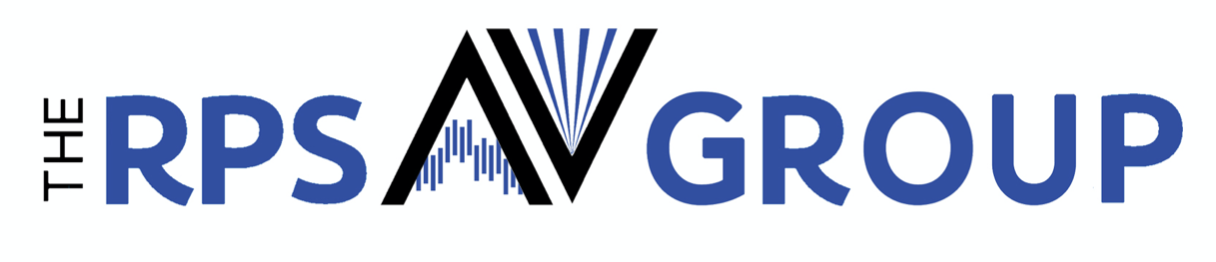 The Royal Photographic Society Audio Visual GroupAnnual General Meeting 2022The 2022 Annual General Meeting of the RPS AV Group will take place via a Zoom conference at 10:00am Saturday 1st October 2022. We hope that as many members as possible will attend this AGM as report on the year and look forward to the year ahead. Topic: RPS AV Group AGM
Time: Oct 1, 2022 10:00 AM London

Join Zoom Meeting
https://us02web.zoom.us/j/83071009936?pwd=NUg3Nm1oVEg2MFZTUm9abXl6REtzdz09 

Meeting ID: 830 7100 9936
Passcode: AGM2022A nomination form is included below. Please return any nominations to the secretary at keithwatson.pictures@icloud.com to arrive by Friday 30th  September. Nominations sent by a simple email with the relevant details will be accepted.Nomination Form for the RPS AV Group Committee 2021-2022Committee Position:  ________________________________________________________________Nominee (print name):  ______________________________________________________________Proposer:	Name:  ____________________________________________________________________	Signature:  _________________________________________________________________Seconder:	Name:  ____________________________________________________________________	Signature:  _________________________________________________________________Signature of nominee confirming agreement to the proposal and if elected to serve on the RPS AV Committee._______________________________________________   Date:  ___________________________